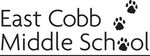 Math 6/7 Syllabus 2018 - 2019Mrs. Audra BothersAudra.Bothers@cobbk12.orgWelcome to the new school year! I am eager to work with all of my new students as they master new concepts, enrich their understanding of mathematics, and enhance their love of math! Units and Pacing: 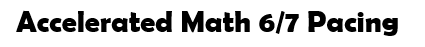 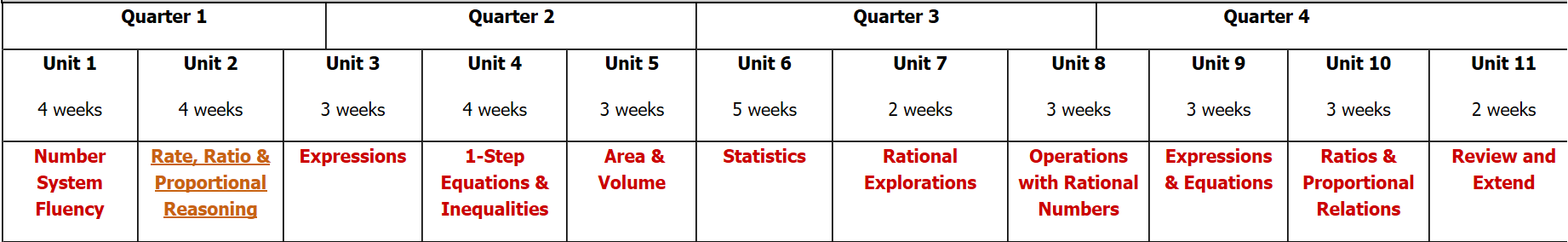 Time actually spent on each unit may vary and is subject to change.By the end of the year, students in this course will have covered the entire 6th grade math curriculum, as well as the first half of the 7th grade math curriculumMath Blog: The Grade 6 Math Blog can be accessed via the “Faculty” link on the school website, or you may go directly to http://ecmsmath6.weebly.com and click the “Math 6/7” tab at the top of the page. The blog is updated daily, and will include the work done in class, printable and online resources, video tutorials, homework, and shout-outs to students.  Check out the “Unit Resources” tab and the “Other Resources” tab for more helpful sites. The math blog is a fantastic resource, so please take advantage!ParentVue/StudentVue: Grades are posted weekly to provide feedback on student performance. You may also set this up to send email and text alerts.Textbook:  Textbooks will be assigned as a resource and can be accessed at the link below. There is a $10 fee per book that is lost, stolen, or destroyed.           Online Textbook: http://connected.mcgraw-hill.com/connected/login.do         Username: ccsd + lunch number         Password: cobbmath1Grading Procedures:  			         				Grading Scale:   Daily Work (classwork, warm-ups): 	   20%				A         90 – 100 Homework:						   10%				B          80 – 89   Online Assignments & Mini-Touchstones:	   10%				C         74 – 79Quizzes & Performance Tasks: 		   25%				D         70 – 73	                          Summative Assessments (tests & projects): 35%				F          69 and belowAssessments:  Students will take a quiz or a test EVERY Friday to assess understanding of the week’s standards and readiness to move on.Homework: Homework can be expected Mon-Thurs. Work must be shown to receive credit. Online practice can be expected WEEKLY, assigned Monday and due the following Monday.  Late Work / Make-up Work: Students are expected to turn assignments in on time. Late work is subject to partial credit. It is always the student’s responsibility to get makeup work or make arrangements for late work. Most assignments can be found on the blog.Math Help Sessions: Math tutoring is held on Thursday mornings from 8:15-8:45 a.m. However, these sessions will be on pace with on-level classes, so they may not be as helpful to Math 6/7 students. I am happy to arrange a time before or after school to provide additional help. Students may arrange this directly with me, or parents can email me to set it up. Please don’t hesitate if there is a need!Accelerated Placement: Placement in Accelerated Math 6/7 is determined by scores on the 5th grade IOWA, Math Inventory, Milestones, and the Sixth Grade Math Placement Test. Only students who met ALL criteria were placed in these classes. Students must maintain an 85% test average to continue on this track into Accelerated Math 7/8 next year. If the test average is below 85% at the end of the semester (18 week grading period), the student will be placed on probation. This probation continues for at least 18 weeks with an intervention plan developed and implemented. If the grade remains below an 85% following probation and intervention, seventh grade placement will be affected.Math Supplies: Please have the following supplies no later than Monday, August 6, 2018: 4 – Poly 3-Prong Folders (2 blue & 2 yellow)	Colored Pencils or Colored PensPencils						3-Highlighters (preferably 1 pink, 1 yellow, 1 green)Paper						Expo markers (at least 2)Erasers						1-inch Math Binder or Binder with a Math sectionBasic CalculatorIf you’d like to donate: I can ALWAYS use pencils, copy paper, tissues, individually-wrapped candies (i.e., Jolly Ranchers or Starburst), and Expo markers! Or, feel free to check out my “projects” at https://www.donorschoose.org/Bothers. In support of ECMS reading actions, students should always have a book for individual and personal reading!*Note: This syllabus is a guide and is subject to change to accommodate class and individual needs.*Please sign to indicate that you have read and understood the syllabus. Email me if you have any questions.  I will check for signatures (do not cut off), and this can be kept for future reference.___________________________________________		___________________________________________Student Name 						Parent Name___________________________________________		___________________________________________Student Signature 						Parent Signature_____________________________________________________________Parent Email